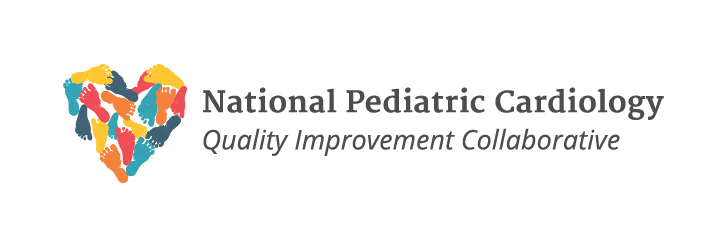 Research ExplainedTitle of paperAuthors and journal citation (physician) and  (parent)ABOUT THIS STUDYWhy is this study important?What is the goal of the study?.How was this study performed?...What were the results of the studies?....What are the limitations of the study?....What it all means...